Adresa:  mesto ..................................................... ul. ......................................................................................... číslo...............vlastník/spoluvlastník:   ......................................................................................................tf. kontakt:    .....................................LV č.: .............................................     	k.ú. :   .............................................................................................................................Súhlask umiestneniu a zhotoveniu súčasti verejnej elektronickej komunikačnej sieteDolu podpísanývlastník/spoluvlastníkvyššie uvedenej nehnuteľnostitýmto dávamsúhlas pre Slovak Telekom, a.s. pre zhotovenie optickej prípojky v rámci stavby:...................................................................................................................................................................na ktorú bude / bolo vydané právoplatné územné rozhodnutie.Spôsob ukončenia na nehnuteľnosti (zakrúžkujte vami preferovaný spôsob):vtiahnutie trubičky do domu podľa vášho určeniaumiestnenie skrinky na dome z vonkajšej stranyumiestnenie skrinky na plote z vonkajšej / vnútornej stranyukončenie trubičky na pozemku vlastníka (príprava optickej prípojky)nesúhlas s ukončením v súkromných priestoroch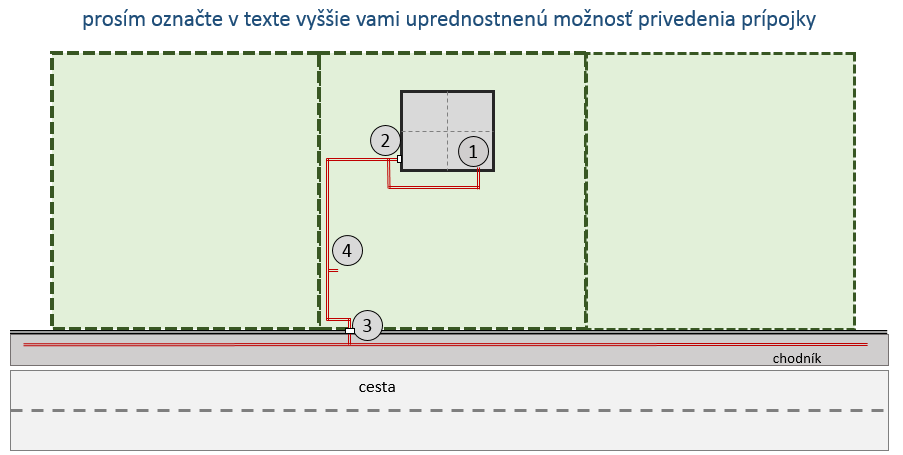 Slovak Telekom, a.s., sa zaväzuje, že: pri výstavbe bude postupovať tak, aby nespôsobil  škodu na nehnuteľnostiach ani inom majetku vlastníka/spoluvlastníkov nehnuteľnosti ani tretích osôb, a ak sa jej nebude dať vyhnúť, aby ju obmedzila na najmenšiu možnú mieru a túto sa zaväzuje poškodenému v plnom rozsahu nahradiť;po skončení nevyhnutných prác uvedie nehnuteľnosť do predošlého stavu alebo do stavu zodpovedajúceho jej/ich predchádzajúcemu účelu alebo využívaniu;V prípade, že zhotovenie Stavby sa bude realizovať v rokoch ....................., podpísaním tejto listiny považujem všetky práce na zhotovení Stavby za riadne a včas mi oznámené v zmysle §66 ods. 3 zákona ZoEKV            ................................................             dňa  .............................................Informačný listSlovak Telekom, a.s.  ako investor líniovej stavby, realizuje modernizáciu telekomunikačnej siete.Z hlavnej trasy vedenej vo verejnom pozemku zrealizujeme prípojku k vašejnehnuteľnosti. Prípojka bude ukončenáskrinkou (š/v/h – 12/20/6,5 cm – viď FOTO nižšie) na voľne prístupnom mieste najčastejšie priamo na fasádach domov a budov, na pevnej časti oplotenia alebo pred oplotením na stĺpikoch. Od skrinky sa privedie mikrotrubička priemeru 7mm prevŕtaním obvodovej steny domu/budovy  do interiéru. Po vybudovaní prípojkybude možné, v prípade Vášho budúceho záujmu, jednoduché a rýchle zriadenie služieb bez poplatkov.Výhodyhore uvedeného:Váš RD je predpripravený na rýchle  zriadenie služieb zdarmaNičvás to teraz nestojí a je to nezáväzne.Zvyšujete si hodnotu vašejnehnuteľnostivďakaoptickému pripojeniuKonkrétne ukončenie káblov na Vašej nehnuteľnosti po obhliadke kvalifikovane navrhne autorizovaný projektant v spolupráci s vami. Ak máte špeciálne požiadavky, je možné ich nižšie uviesť. Je veľmi výhodné vyjadriť súhlas s umiestnením skrinky ZB priamo na objekt vašej nehnuteľnosti, pretože potom môže dôjsť k bezproblémovému prepojeniu optickej siete priamo s optickou zásuvkou vo vašom objekte, pričom:Všetky náklady spojené s budovaním telekomunikačnej siete v rámci tejto investičnej akcie budú hradené spoločnosťou Slovak Telekom, a.s.Súhlas so samotnou výstavbou Vás ako vlastníka nehnuteľnosti nezaväzuje ku žiadnej úhrade nákladov na vybudovanie siete a optických účastníckych krabíc. Nezaväzuje Vás ku žiadnemu budúcemu objednávaniu, alebo odberu služieb. 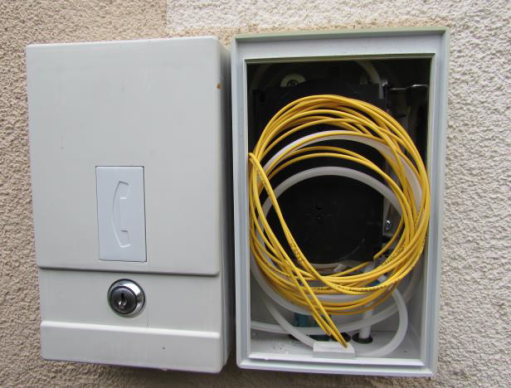 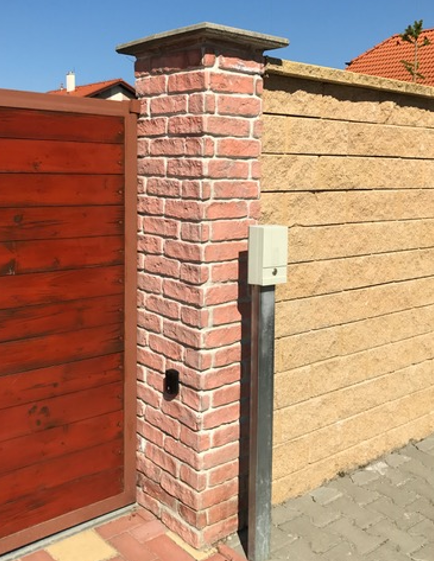 V prípade potreby je toto priestor pre Vaše návrhy:.....................................................................................................................................................Slovak Telekom a.s.zast.: vlastník/spoluvlastník nehnuteľnosti